Scoil Bhríde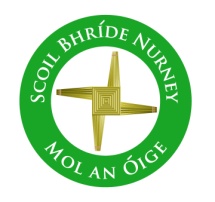 Nurney, Co. KildareTelephone: (045) 526767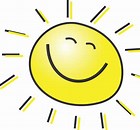 www.nurneyns.comsbnurney@gmail.com 16th June 2021Dear Parents/Guardians Book Rental Fees for the new school yearThree weeks ago, all families received an application form to join the Book Rental Scheme for the new school year beginning September 2021. The deadline for the return of this application form and full payment of the appropriate Book rental fee is this Friday June 18th. Payments can be made by cash or cheque to the school office or online via the link sent to you on your email and mobile device. Thank you for prompt payment as this allows us the time to purchase and organize the books so that they are ready for your children.Exam time!Best wishes and good luck to all our past pupils, your family members and friends from our school community and beyond who will be undertaking State or College exams over the coming weeks. You are all in our thoughts and prayers. We wish you all the success you deserve! Additional requirementsSome items need to be purchased and labelled by parents in advance of their child starting in their new class in September. These additional requirements are now fully listed for each class on our school website www.nurneyns.com under the ‘Parents’ tab. A copy will also be included with your child’s Summer Report.COVID-19 and EducationFor all the latest updates and parent supports please check daily our dedicated COVID-19 school web page www.nurneyns.com/covid-19 Parenting SupportsFor information on parenting supports and services in Co. Kildare & West Wicklow please check out www.parentingsupport.ieDates for your diary Summer reports going home in your eldest child’s school bag – June 21stSummer closure – School closes at 12.30pm on June 30th and re-opens on Tuesday August 31st at 9.20am. Bus told. Wednesday Note and school information also availableon www.nurneyns.comThank you for your co-operation with the above.______________________________Vinny Thorpe – Principal (Doctoral Student) M.Ed (SL), MA.Comp.Mus, H.Dip.Prim.Ed, H.Dip.Mus.Tech, P.Grad.Dip.Ed.St(SEN), B.Mus.Ed(H.Dip.Ed), Dip.Mus.Ed, T.Dip.ICT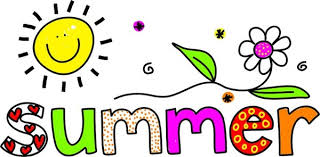 Scoil BhrídeNurney, Co. KildareTelephone: (045) 526767www.nurneyns.comsbnurney@gmail.com 16th June 2021Dear Parents/Guardians Book Rental Fees for the new school yearThree weeks ago, all families received an application form to join the Book Rental Scheme for the new school year beginning September 2021. The deadline for the return of this application form and full payment of the appropriate Book rental fee is this Friday June 18th. Payments can be made by cash or cheque to the school office or online via the link sent to you on your email and mobile device. Thank you for prompt payment as this allows us the time to purchase and organize the books so that they are ready for your children.Exam time!Best wishes and good luck to all our past pupils, your family members and friends from our school community and beyond who will be undertaking State or College exams over the coming weeks. You are all in our thoughts and prayers. We wish you all the success you deserve! Additional requirementsSome items need to be purchased and labelled by parents in advance of their child starting in their new class in September. These additional requirements are now fully listed for each class on our school website www.nurneyns.com under the ‘Parents’ tab. A copy will also be included with your child’s Summer Report.COVID-19 and EducationFor all the latest updates and parent supports please check daily our dedicated COVID-19 school web page www.nurneyns.com/covid-19 Parenting SupportsFor information on parenting supports and services in Co. Kildare & West Wicklow please check out www.parentingsupport.ieDates for your diary Summer reports going home in your eldest child’s school bag – June 21stSummer closure – School closes at 12.30pm on June 30th and re-opens on Tuesday August 31st at 9.20am. Bus told. Wednesday Note and school information also availableon www.nurneyns.comThank you for your co-operation with the above.______________________________Vinny Thorpe – Principal (Doctoral Student) M.Ed (SL), MA.Comp.Mus, H.Dip.Prim.Ed, H.Dip.Mus.Tech, P.Grad.Dip.Ed.St(SEN), B.Mus.Ed(H.Dip.Ed), Dip.Mus.Ed, T.Dip.ICT